Фототаблица осмотра конструкций расположенныхпо адресу: ул. 30 лет Победы от 13.04.2023.Съёмка проводилась в 17 часов 00 минут телефоном Huawei Mate 50PRO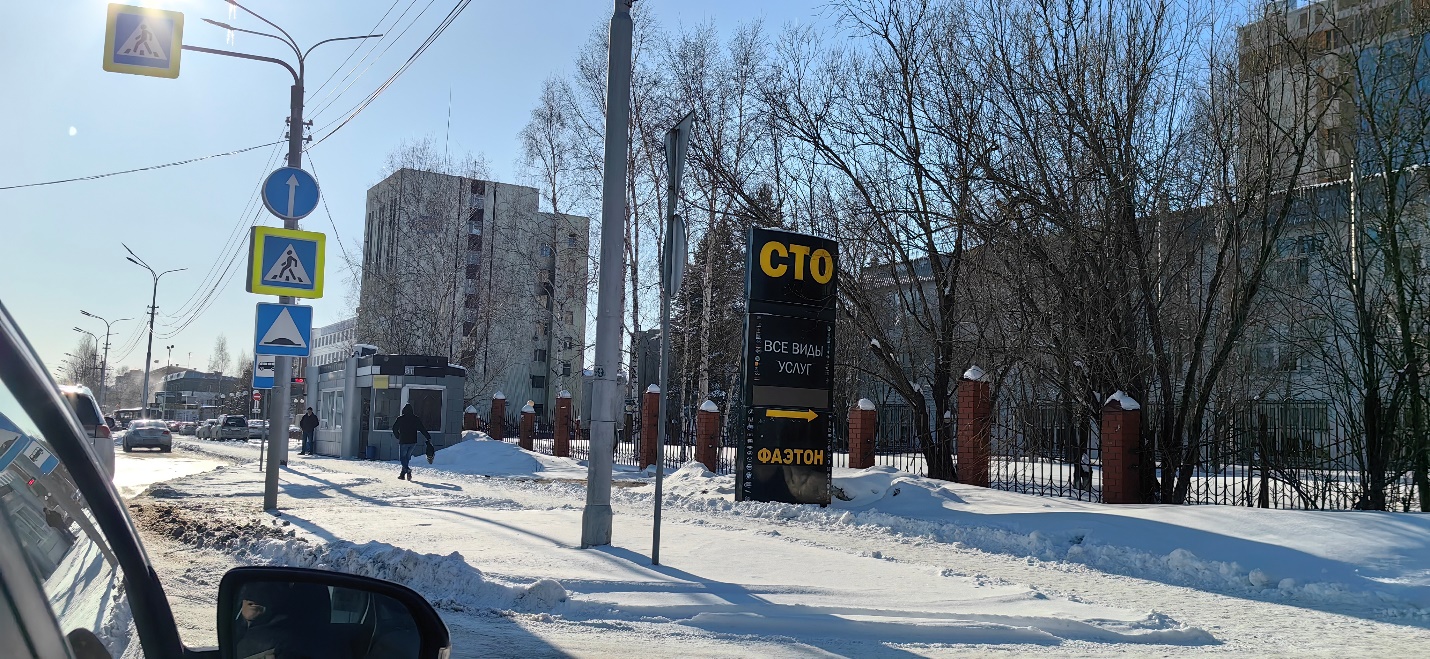 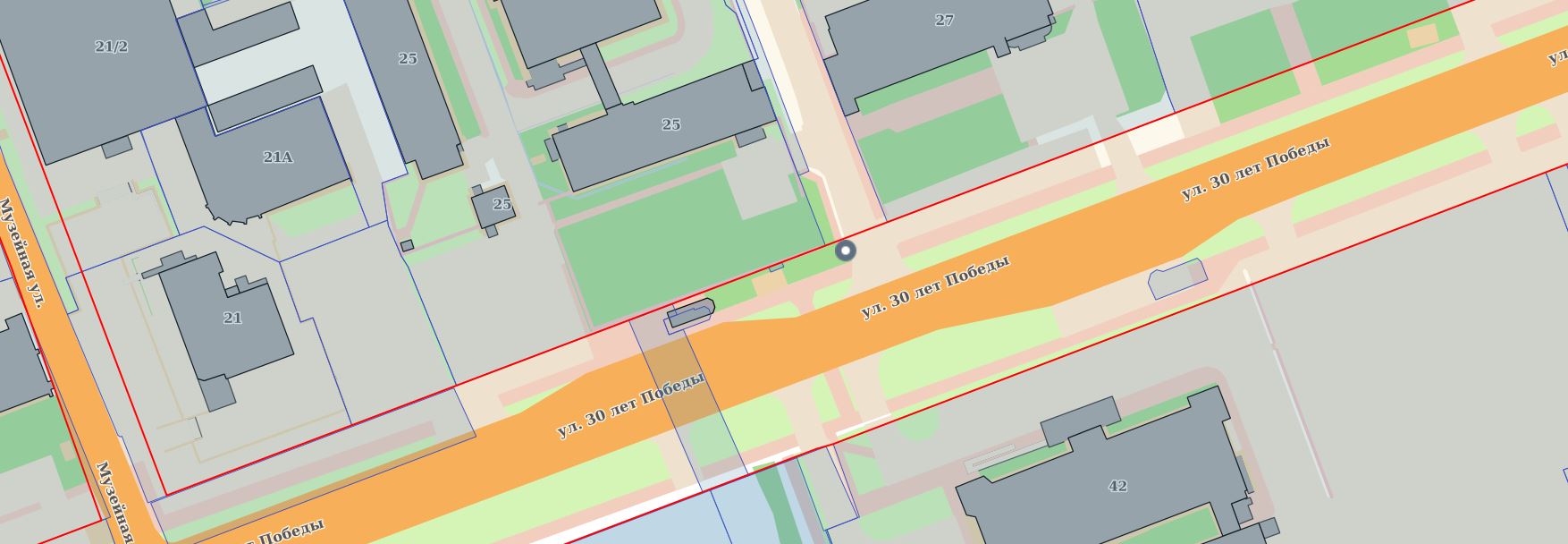 